Подпись воспитателя									УТВЕЖДАЮ ЗАВЕРЯЮ									Руководитель практики, заведующий ДОО									воспитатель ДОО   _______________________							___________________________   _______________							_____   ______________«___»__________2020 г.								«___»__________2020 г.ПЛАН-КОНСПЕКТ ЗАНЯТИЯ
Тема: высота.Область: познавательное развитие.Цель: формирование умений устанавливать размерные отношения между предметами.Задачи: 1. Образовательные: формировать умения устанавливать размерные отношения между 5 предметами разной высоты, располагать их в порядке убывания.  Закреплять представление о геометрических фигурах: кубе. Совершенствовать умения пользоваться количественными числительными в пределах 5.2. Развивающие: развивать зрительное внимание, мыслительную операцию - сравнение.3. Воспитательные: воспитывать желание оказывать помощь. Оборудование/ материалы/ инвентарь:Демонстрационный материал:  расписная коробочка; матрешки разные по высоте 5 штук; Раздаточный  материал: кубики разных по цвету и размеру по 5 штук на каждого ребенка; палочки Кюизенера 5 штук красных и 1 желтая на каждого ребенка; схема-картинка.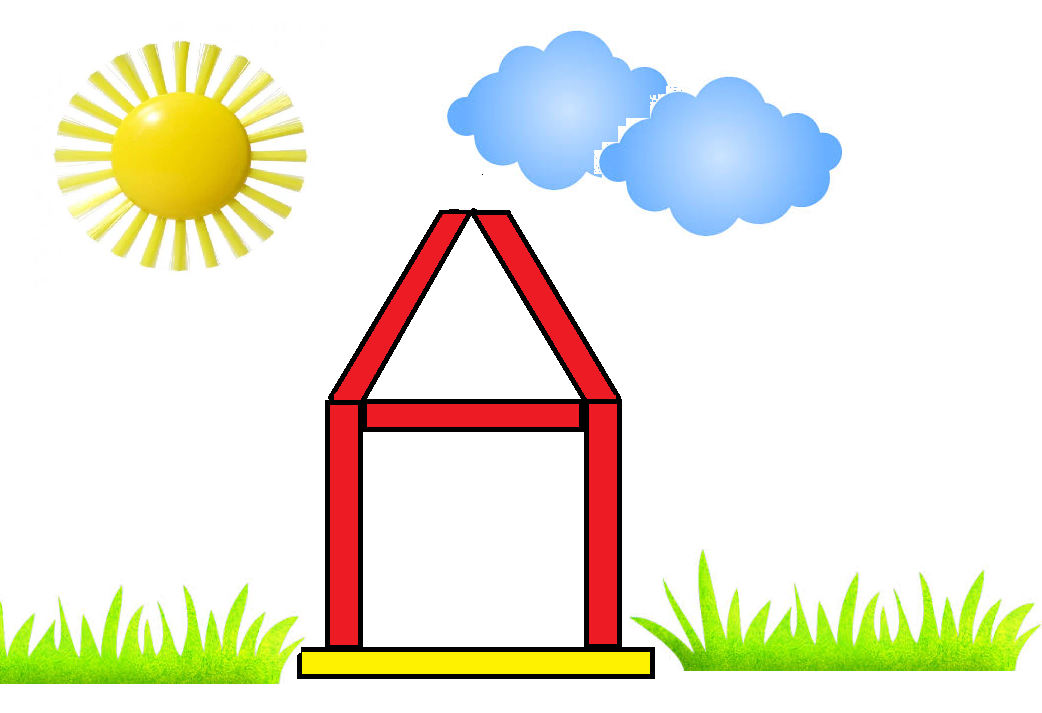 Этапы организации образовательной деятельностиВремяСодержание взаимодействия воспитателя с детьмиПримечанияI.Ориентировка в деятельностиМотивацияОпределение целиОпределение необходимых действийII. Исполнительский этап1. Работа с демонстрационным материалом2. Работа с раздаточным материалом3.Физ.минутка4. Д/ И. с палочками Кюизенера « Построим дом» III. Завершающий этапБеседа по достижению цели3 мин15 мин2 мин - Ребята  меня в руках чудесная расписная коробочка. Но что же в ней? А для того чтобы узнать что находится в этой коробочке, нужно разгадать загадку: Ростом разные подружки,Но похожи друг на дружку.Все они сидят друг в дружке,А всего одна игрушка?- Правильно это матрешки! - Посмотрите,  какие красивые сестрички-матрешки!- Ой,  ребята, а что-то они грустные такие!- Давайте спросим, что случилось?- Матрешки наши поссорились, потому - что не могут определить кто из них выше ростом, а кто ниже!- Ребята,  давайте  поможем нашим подружкам разобраться кто же из них самая высокая, кто ниже? - А чтобы это понять,  нам необходимо расположить матрешек в ряд. - Давайте присядем на стульчики возле стола!- Ребята, матрешек мы расположим в ряд в порядке убывания. Посмотрите внимательно!- Я выбираю самую высокую матрешку, ставлю ее.- Далее из оставшихся матрешек выбираю самую высокую и ставлю ее сбоку   первой матрешки. - Продолжаю выбирать из оставшихся матрешек самую высокую и ставлю ее в ряд.- Посмотрите матрешка,  выбранная как самая высокая, оказалась самой низкой в ряду! - Выбираю самую высокую и ставлю ее в ряд.- Ставлю в ряд последнюю матрешку!- Посмотрите первая матрешка у нас самая высокая, затем матрешка ниже, затем еще ниже, еще ниже, и самая низкая!- Посмотрите,  а матрешки немного развеселились!- Они  предлагают нам поиграть, берите стульчики и проходите за свои столы.- Посмотрите, что это принесли с собой матрешки! (воспитатель обращает внимания детей на кубики на столах)- Правильно, это кубики, а на какую геометрическую фигуру они похожи? - Да на куб, а как вы догадались, что это куб?- Молодцы у куба есть углы, грани.- А грани, какой формы?- Молодцы ребята! - А кубики одинаковые по величине и по цвету?- Кубики разные по величине и цвету. - Давайте расставим кубики в ряд в порядке убывания! - Берите самый высокий кубик, ставьте его на стол.- Затем из оставшихся кубиков,  выбираем,  какой?- Да самый высокий, и ставим его сбоку первого.- Продолжаем выбирать из оставшихся кубиков самый высокий и ставить в ряд.- Сравните соседние кубики!- Красный кубик выше, зеленого, но ниже синего. - Ставьте последний кубик.- Посмотрите, кубики расположены в ряд в порядке убывания – сначала самый высокий, затем ниже, еще ниже, еще ниже и самый низкий.- У всех получилось? - А теперь мы с вами отдохнем немного и поиграем! (воспитатель проводит физминутку)«Матрешки»Мы, матрешки, вот такие крошки.(Руки на поясе, дети выполняют приседания с поворотами вправо и влево)Посмотрите, вот у нас красные сапожки.(Руки на поясе, движение «ковырялочка», завершаемое тремя притопами)Мы, матрешки, вот такие крошки(Руки на поясе, приседания с поворотами вправо и влево)Посмотрите, вот у нас розовые щечки(Растирание руками щек)Мы, матрешки, вот такие крошки(Руки на поясе, приседания с поворотами вправо и влево)Посмотрите, вот у нас яркие платочки.(Повороты головы вправо-влево, взявшись за «кончики платочков»)- Хорошо отдохнули! А теперь я предлагаю построить для матрешек домики! Проходите на стульчики.- Для этого нам понадобятся цветные палочки и вот такая схема (воспитатель показывает схему).- На этой схеме изображен домик,  нам нужно внимательно рассмотреть, взять палочку соответствующего  цвета и положить ее в нужное место на схему.- И так построить весь домик!- У всех получились домики?- Ребята, а как нам узнать, сколько нам понадобилось для дома палочек красного цвета?- Посчитайте!- Сколько?- Как проверить?- Пересчитайте!- Красных палочек нам понадобилось 5. Молодцы!- Матрешки    совсем    развеселились!- Смогли мы им помочь? - Давайте вспомним,  что мы для этого сделали!- Теперь наши подружки запомнят кто из них самая высокая, а кто низкая, и не будут больше спорить.Дети сидят  на ковре.Дети рассаживаются на стульчики возле стола.Дети проходят за свои столы.Дети проходят на ковер.Дети присаживаются на стульчики.